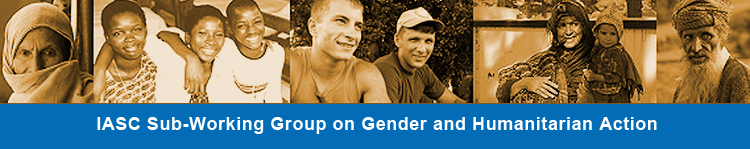 IASC GRG MEETING, 29 August 2017Meeting ChairJina Krause-Vilmar – HIAS Guest Speaker – Tanja ChopraUpdate on IASC policy revision and Accountability Framework IASC Gender Policy update is not in its last stages.  Following consultations with the IASC Working Group, clusters, subsidiary bodies and other stakeholders, the draft policy is receiving its last comments from the policy update advisory group, based on which the consultants will formulate a final version for submission to the IASC Working Group.Based on the roles and responsibilities formulated in the new version of the IASC Gender Policy, an accountability framework is being developed to monitor and measure progress towards delivering on the commitments contained within the new policy.  Tanja Chopra – the lead AF consultant - briefed the GRG on the progress to date and next steps:Since joining in April, Tanja has been researching comparable AFs and other relevant monitoring mechanisms.  Also was involved in the consultations for the update of the policy.Feedback urged not to create a huge amount of additional reporting and to harness work and tools that are already in place – incl. Gender Marker, UN SWAP, Gender Scorecards etc.Need to balance by capturing what is not already being measured so that the AF is comprehensive and adds something new.Focus will be on the higher levels of the IASC – Principals, WG, subsidiary bodies, clusters – and the HCs at the field level.  This is to avoid over-burdening frontline workers and to avoid over-complication of the AF.AF looks at the lines of authority and is based on a logic-model as a means of measuring progress.As IASC is a voluntary body, AF will utilize transparency and ‘peer pressure’ to ensure progress.The work of the AF will be led by UN Women on behalf of the GRG.  The GRG will publish the annual report with recommendations for submission to the WG.An evaluation after 5 years will look at how the AF has worked, what needs adjusting etc.Next Steps: A series of consultations will be held in NY and GVA with the IASC WG member organizations and other stakeholders to discuss the AF, its implications to the agencies and the IASC and to get their feedback. Logframe to be further fleshed out with timelines and targets for indicators based on 5 year span, with indicator targets provided in 2 year intervals to demonstrate increase over time. Development of indicator reference sheet per indicator to ensure clarity on means, verification and definitions of each indicator and outline help-desk functions. Update on IASC Subsidiary Body Review The IASC in coordination with ICVA is hosting a workshop for Co-Chairs of IASC Working Group Subsidiary Bodies and IASC Workplan 'Priority' Sponsors on 6 September 2017 in Geneva to focus on:opportunities for synergies, coherence and alignment between IASC WG subsidiary bodies (including in the field support provided); the opportunities and challenges of existing and potential engagement with other groups, processes and workstreams; andon what support needed from within and outside the current IASC structure and governance. This directly aligns with the subsidiary body review questions.  A UN Women colleague based in Geneva will represent the GRG at this event.  The group discussed key outcomes and strategies to achieve from this meeting, namely: Approach each co-chair to: 
(1) introduce the GRG, it’s importance, our work to-date  (2) Set-up follow-up meeting to meet with the AF consultant and GRG co-chair. (3) Ask co-chairs if we can present about the GRG at there next working group meetings. Throughout the workshop discuss the need working groups/subsidiary bodies to:endorse the gender policyselect a gender focal point/champion integrate gender throughout their work plans inline with the gender policyask for feedback on how best to build synergies with each body3.  Gender entry-points on the New Way of Working FrameworkTwo possible entry points: On  5th of September a meeting of the IASC task team of the humanitarian/development nexus will decide how best to organize themselves to push forward the NWOW agenda. Bernard will forward notes from the meetings, so that we can then best engage with the assigned co-chairs. There is a proposal to establish a steering committee of principals chaired by deputy secretary general which will support the UNDG and IASC in moving forward on the NWOW. We could follow-up with this process. ParticipantsParticipantsLeslie – Plan InternationalKate Hunt – CARE InternationalMendy Marsh – UNICEFBenard Muinde – IASC SecretariatFabrizia Falcione -UNFPAAngela Wiens - International Medical CorpsDavid Coffey – UN WomenElizabeth Eilor - OCHAMary Manandhar – WHO Julie Lafrenière – OxfamMarcy Hersh – WRCAction points: GRG to provide comments and inputs to draft AF by 8th Sept in advance of the NY/GVA stakeholder consultations.